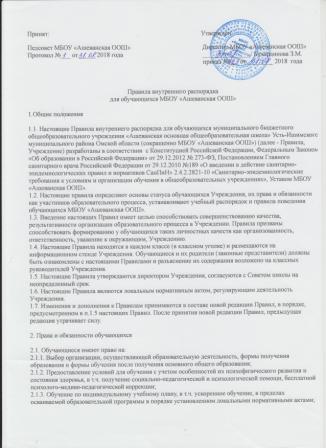 2.1.4.Выбор факультативных (необязательных для данного уровня элективных (избираемых в обязательном порядке) учебных предметов, курсов, дисциплин (моделей) из перечня, предлагаемого учреждением; 2.1.5.Освоение наряду с учебными предметами, курсами, дисциплинами (модулями) по осваиваемой образовательной программе любых других учебных предметов, курсов, дисциплин (модулей), преподаваемых в учреждении в установленном порядке, а также преподаваемых в других организациях, осуществляющих образовательную деятельность, учебных предметов, курсов, дисциплин (модулей);2.1.6.Уважение человеческого достоинства, защиту от всех форм физического и психического насилия, оскорбления личности, охрану жизни и здоровья;2.1.7.Свободу совести, информации, свободное выражение собственных взглядов и убеждений;2.1.8.Каникулы -  плановые перерывы при получении образования для отдыха и иных социальных целей в соответствии с законодательством об образовании и календарным учебным графиком;2.1.9.Перевод в другую образовательную организацию, реализующую образовательную программу соответствующего уровня, в порядке, предусмотренным федеральным органом власти,осуществляющим функции по выработке государственной политики и нормативно-правовому регулированию в сфере образования;2.1.10.Участие в управлении учреждением в порядке, установленном его уставом;2.1.11.Ознакомление со свидетельством о государственной регистрации, с уставом. Лицензией на осуществление образовательной деятельности, со свидетельством о государственной аккредитации, с учебной документацией, другими документами, регламентирующими учреждение и осуществление образовательной деятельности;2.1.12.Бесплатное пользование библиотечно-информационными ресурсами, учебной, производственной и научной базой учреждения;2.1.13.Бесплатное пользование на время получения образования учебниками, учебными пособиями по основным образовательным программам в пределах федеральных государственных образовательных стандартов, образовательных стандартов, а также учебно-методическими материалами, средствами обучения и воспитания;2.1.14.Пользование в порядке, установленном локальными нормативными объектами спортаучреждения;2.1.15.Развитие своих творческих способностей и интересов, включая участие в конкурсах, олимпиадах, выставках, смотрах, физкультурных мероприятиях, спортивных мероприятиях, в т. ч. в официальных спортивных соревнованиях, и других массовых мероприятиях; 2.1.16.Посещение по своему выбору мероприятий, которые проводятся в учреждении и не предусмотрены учебным планом, в порядке, установленном локальными нормативными актами. Привлечение обучающихся без их согласия и несовершеннолетних обучающихся без согласия их родителей (законных представителей) к труду, предусмотренному образовательной программой, запрещается;2.1.17.Участие в общественных объединениях, а также на создание общественных объединений обучающихся в установленном федеральным законом порядке;2.1.18.Участие в соответствии с законодательством РФ в научно- исследовательской, научно-технической, экспериментальной и инновационной деятельности, осуществляемой учреждением подруководством научно-педагогических работников образовательных организаций высшего образования и (или) научных работников научных организаций;2.1.19.Поощрение за успехи в учебной, физкультурной, спортивной, общественной, научной, научно-технической, творческой, экспериментальной и инновационной деятельности.2.2.Обучающимся предоставляются меры социальной поддержки:2.2.1.Обеспечение питанием в случаях и порядке, установленных федеральными законами, законами субъектов РФ;2.2.2.Транспортное обеспечение в соответствии со ст. 40 Федерального закона «Об образовании в Российской Федерации»;2.2.3.Получение стипендий, материальной помощи и других денежных выплат, предусмотренных законодательством об образовании.2.3. Обязанности и ответственность обучающихся:2.3.1. Обучающиеся обязаны:1) добросовестно осваивать образовательную программу, выполнять индивидуальный учебный план, в том числе посещать предусмотренные учебным планом или индивидуальным учебным планом учебные занятия, осуществлять самостоятельную подготовку к занятиям, выполнять задания, данные педагогическими работниками в рамках образовательной программы;2) выполнять требования устава ОУ, осуществляющей образовательную деятельность, правил внутреннего распорядка и иных локальных нормативных актов по вопросам организации и осуществления образовательной деятельности;3) заботиться о сохранении и об укреплении своего здоровья, стремиться к нравственному, духовному и физическому развитию и самосовершенствованию;4) уважать честь и достоинство других обучающихся и работников ОУ, осуществляющей образовательную деятельность, не создавать препятствий для получения образования другими обучающимися;5) бережно относиться к имуществу ОУ;2.3.2. Иные обязанности обучающихся, не предусмотренные частью 1 настоящей статьи, устанавливаются настоящим Федеральным законом, иными федеральными законами, договором об образовании (при его наличии).2.3.3. Дисциплина в ОУ поддерживается на основе уважения человеческого достоинства обучающихся, педагогических работников. Применение физического и (или) психического насилия по отношению к обучающимся не допускается.2.3.4. За неисполнение или нарушение устава ОУ, правил внутреннего распорядка кобучающимся могут быть применены меры дисциплинарного взыскания  -  замечание, выговор, отчисление из ОУ (согласно Положения о применении мер дисциплинарного характера к обучающимся);2.3.5. Меры дисциплинарного взыскания не применяются к обучающимся по образовательным программам дошкольного, начального общего образования, а также к обучающимся с ограниченными возможностями здоровья.2.3.6. Не допускается применение мер дисциплинарного взыскания к обучающимся во время их болезни, каникул.2.3.7. При выборе меры дисциплинарного взыскания ОУ учитывает тяжесть дисциплинарного проступка, причины и обстоятельства, при которых он совершен, предыдущее поведение обучающегося, его психофизическое и эмоциональное состояние, а также мнение советов обучающихся, советов родителей (законных представителей)2.3.8. По решению ОУ за неоднократное совершение дисциплинарных проступков, предусмотренных частью 4 настоящей статьи, допускается применение отчисления несовершеннолетнего обучающегося, достигшего возраста 15 лет, из ОУ как меры дисциплинарного взыскания. Отчисление несовершеннолетнего обучающегося применяется, если иные меры дисциплинарного взыскания и меры педагогического воздействия не дали результата и дальнейшее его пребывание в ОУ оказывает отрицательное влияние на других обучающихся, нарушает их права и права работников ОУ, а также нормальное функционирование ОУ.2.3.9. Решение об отчислении несовершеннолетнего обучающегося, достигшего возраста пятнадцати лет и не получившего основного общего образования, как мера дисциплинарного взыскания принимается с учетом мнения его родителей (законных представителей) и с согласия   комиссии по делам несовершеннолетних и защите их прав. Решение об отчислении детей-сирот и детей, оставшихся без попечения родителей, принимается с согласия комиссии по делам несовершеннолетних и защите их прав и органа опеки и попечительства.2.3.10. ОУ незамедлительно обязана проинформировать об отчислении несовершеннолетнего обучающегося в качестве меры дисциплинарного взыскания Комитет образования Администрации Усть - Ишимского МР.  2.3.11. Обучающийся, родители (законные представители) несовершеннолетнего обучающегося вправе обжаловать в комиссию по урегулированию споров между участниками образовательных отношений меры дисциплинарного взыскания и их применение к обучающемуся.2.3.12. Порядок применения кобучающимся и снятия с обучающихся мер дисциплинарного взыскания устанавливается федеральным органом исполнительной власти, осуществляющим функции по  выработке государственной политики и нормативно-правовому регулированию в сфере образования.2.3.13. При досрочном прекращении образовательных отношений в трехдневный срок после издания приказа об отчислении обучающегося выдается справка об обучении в образовательном учреждении.2.4. Обучающимся запрещается:2.4.1.Приносить, передавать, использовать во время образовательного процесса (как на территории ОУ, так и во время проведения занятий, мероприятий вне его) оружие, колющие и режущие предметы, боеприпасы, взрывчатые вещества, пиротехнические игрушки, а также другие предметы, подвергающие опасности жизнь и здоровье других людей;2.4.2.Приносить, передавать и употреблять спиртные напитки, средства токсического и наркотического опьянения, табачные изделия, находиться в помещениях ОУ в состоянии алкогольного или наркотического опьянения. Курение в ОУ и на территории ОУ запрещено.2.4.3.Применять физическую силу для выяснения отношений, использовать запугивание, вымогательство;2.4.4. Совершать любые действия, влекущие за собой опасные последствия для окружающих, такие как толкание, удары любыми предметами, бросание чем-либо и т.д.;2.4.5. Играть в азартные игры (например, карты и т.п.);2.4.6. Находиться в помещениях ОУ в верхней одежде и заносить в учебные помещения верхнюю одежду (пальто, куртки, плащи и т.п.);2.4.7. Пользоваться во время занятий средствами мобильной связи;2.4.8.Употреблять во время занятий пищу и напитки;2.4.9. Загрязнять или засорять помещения ОУ;2.4.10 Громкие разговоры и шум во время занятий;2.4.11. Употреблять в речи неприличные слова и выражения;2.4.12. Нарушать правила техники безопасности на уроках и переменах;2.4.13.Производить любые изменения в аппаратном или программном обеспечении компьютеров.3. Правила поведения в Учреждении3.1 Обучающимся в ОУ предлагаются различные формы организации образовательного процесса (уроки и занятия в учебном классе, спортивном зале, лекции, экскурсии, участие в концертах, выставках, акциях, посещение выставок, концертов, спектаклей; участие в массовых мероприятиях, соревнованиях, конкурсах, предметных олимпиадах, фестивалях, походах, экспедициях и т.д.); 3.2 Форма одежды обучающихся – деловая, установлена членами  родительского комитета, утвержденная педагогическим советом.3.3 Обучающиеся обязаны соблюдать правила личной и общественной гигиены, носить сменную обувь соблюдать и поддерживать чистоту в зданиях и помещениях ОУ.3.4 В целях обеспечения сохранности имущества ОУ, обучающихся, сотрудников ОУ, а также поддержания общественного порядка в зданиях, помещениях ОУ и прилегающей территории, обучающиеся в ОУ обязаны выполнять требования по соблюдению пропускного режима ОУ.3.5 Обучающиеся должны оказывать уважение взрослым, быть внимательными к окружающим, уважительно относиться к товарищам, заботиться о младших, здороваться с работниками и посетителя ОУ.3.6 Обучающиеся должны приходить в ОУ не позднее, чем за 15 минут до начала занятий (уроков).3.7 На занятиях (уроках) иметь при себе необходимые для участия в образовательном процессе принадлежности и литературу, форму для специализированных занятий.3.8 Строго соблюдать правила безопасности при работе с техническими средствами обучения, при выполнении лабораторных и практических работ.3.9 Использовать компьютеры, технические средства обучения, лабораторные приборы и учебные пособия строго по назначению и с разрешения педагога.3.10 Обучающиеся должны выходить после окончания занятий из учебного помещения (класса) для отдыха. Обучающимся запрещается во время перемены кричать, шуметь, бегать, играть в игры, которые могут привести к травмам и порче имущества. Обучающиеся должны быть внимательными на лестницах. Запрещается бегать и устраивать игры на лестницах, перегибаться через перила.4. Поощрение4.1 Дисциплина в ОУ поддерживается на основе уважения человеческого достоинства обучающихся, педагогов. Применение методов физического и психологического насилия по отношению к обучающимся не допускается.4.2За высокие результаты и достигнутые успехи в обучении, в творчестве,  спорте, активную социально-значимую деятельность в детском объединении (классе), победители Олимпиад, конкурсов, соревнований, и другие достижения к обучающимся могут применяться следующие виды поощрения:объявление благодарности; награждение Дипломом; Грамотой, Благодарственным письмом;чествованием на тожественных церемониях;4.3 Меры поощрения применяются администрацией ОУ совместно или по согласованию с педагогическим коллективом. При поощрении учитывается мнение детского  школьного самоуправления.